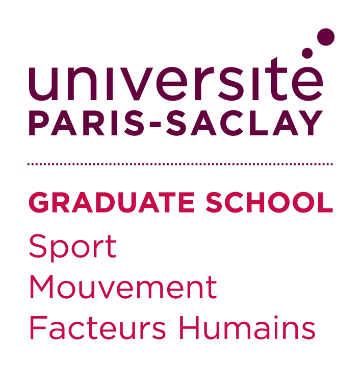 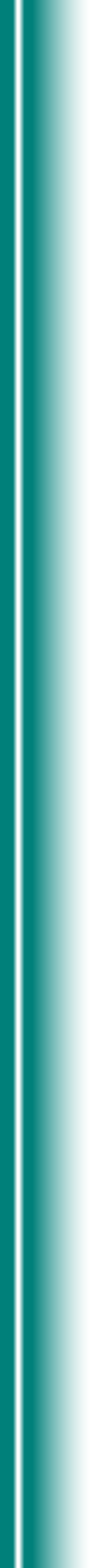 Certificate of Excellence Internship RewardGraduate School « Sport, Mouvement, Facteurs Humains »We undersign, ________________________________________________( Co-director 1) and _____________________________________________________________ (Co-director 2), undertake to supervise the research internshipof____________________________________________________(Name, First name of the candidat) student in master ______________________________________________(acronym of the mention), ____________________________________________________________ (acronym of the specialty). The internship is scheduled for the period of | _| _| / | _| _| / 20| _| _| to | _| _| / | _| _| / 20| _| _|For all due intents and purposesSignature and date co-director 1                                                              Signature et date co-director 2